Southeast Alabama Regional Planning and Development Commission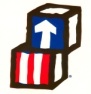 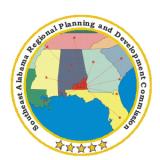 Parent, Family, Community Engagement FrameworkFamily Outcomes Assessment The PFCE Outcomes Framework is an assessment that is being used to assess families in the seven Family Engagement Outcomes.  Each Outcome has sub-headings by which we gathered information and entered the data into ChildPlus. Data was collected on all families and tracked with ChildPlus software.  An average of 319 families had complete assessments for the first assessment and 265 had a second complete assessment.  These totals represent a total of 4 Early Head Start Classrooms and a total of 17 Head Start Classrooms. The seven Family Engagement Outcomes are listed below by the categories and followed by the items we measured. EHS had a total of 33 families with two complete assessments and Head Start had a total of 286. This report is used to track the total number of gains and losses in each sub-heading. These totals included families who attended the 2016-2017 Program Year whose status was as follows: Enrolled, Dropped, Drop/Wait, Drop/Accept, and Completed.Family Well-being: 			        1st Assessment 	      2nd Assessment	       Gains/Losses					                HS   EHS		              HS   EHS		        HS	    EHS			Housing					2.9   2.9			3      3		       +0.1      -Safety 					3       3			3      3                             -	     -Health					2.8    3			3      3		       +0.1	     -Mental Health/Substance Abuse              	2.5    2.5			2.6   1.1		       +0.1      -1.9Transportation				2.8    3			2.9   3		       +0.1      -Financial Security			2.6    2.8	   		2.7   2.8		       +0.1      -0.2Positive Parent-Child Relationships:Nurturing Relationships		          	2.6    2.5			2.8   2.5		       +0.2      +0.3Child Development/Parenting Skills	        	2.5    2.5			2.7   2.5		       +0.2      +0.1Families as Lifelong Educators Family Education at Home			2.4    2.3			2.6   2.6		        +0.2     +0.1School Readiness				2.3    2.4			2.6   2.4		        +0.3     +0.1Promoting Primary Language	        	2.7    1.7			2.8   1.6		        +0.1     +0.1Families as Learners:Educating, Training, and Life Goals		2.2    2.5			2.2   2.4		        +0.1     -0.1Volunteering				1.5    1.8			1.7   1.6		        +0.2     -0.1Family Engagement in Transitions:Transitions 			           	2.2    2.3			2.4   2.4		        +0.2     +0.1 Family Connection to Peers and Community:Families and Communities			2.3    2.3			2.3   2.4		        +0.1    -0.3		            Families as Advocates and Leaders:Leadership and Advocacy			1.3    1.5			1.4   1.5		        +0.1      -0.8First Assessment Completion: By 2nd Week in December	Second Assessment Completion: By 2nd week of April